SV 23 – bijlage 1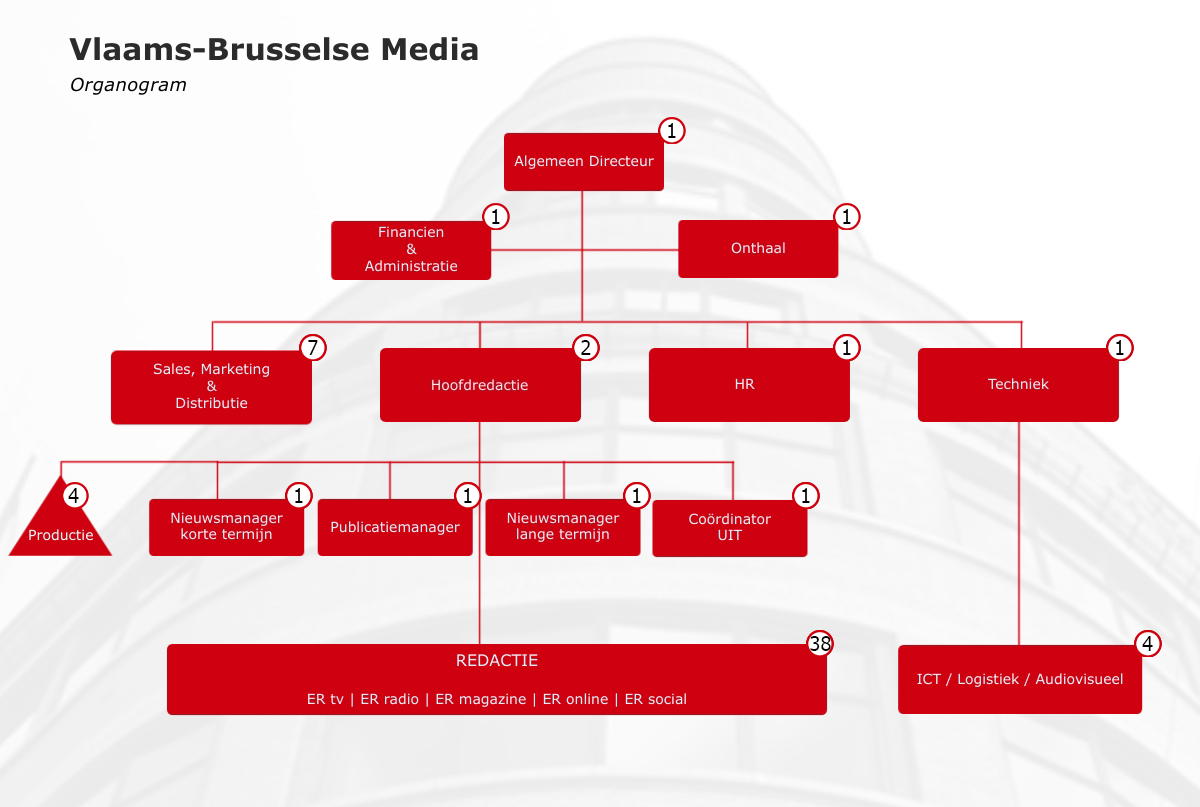 